SANT KARSHNI PUBLIC SCHOOL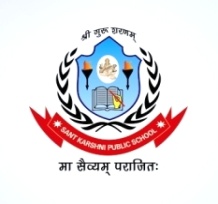 Jalesar Road SadabadAffiliated to CBSE (No.-2131984)Ph. 7830730300, 7500401700Email.id:- kpssadabad@gmail.comWebsite: www.santkarshnipublicschool.inHOLIDAY HOMEWORK 2023-24CLASS- XENGLISH : 1.First flight, 2 Learn and write word meaning of chapter 1, 2, 3 Read summary of poem 1, 2  and write these in your home work note book, 4 Write and learn question-answer of chapter 1, 2 5- Foot print without feet, 6. Learn and write word meaning of chapter 1, 2, 7. Read and write summary of chapter 1,2 in your home work note book, 8. Write and learn question-answer of chapter 1,2 in your home work note book.Grammar:-  1. Learn the rules and write them (rules of changing reporting verb and reported speech of narration), 2. Write 3 letters to the editor on various subjects MATHS1. Prove that  +  is a irrational No, 2. Show that 1 can not end with digit o or 5 for a any natural Number n, 3. Find a quadratic polynomial where zeroes are +  and -, 4. Write the behavious of lines representing a pair of linear equations in two variables and the existence of solution, 5. Check graphically whether the pair of equation 5X-4y+8=0, 7X+6y-9=0 is consistent if so solve them graphically, 6. Solve all example of unit 1,2 and 3   S.ST1. Prepare a chart of classification of soils, 2. A short note on conversation of soil and resources, 3. Your area also witnessing land degradation what measures are required to check such problem, 4. When you experience soil erosion in your field, what steps are needed to slow down the pace?, 5. Difference between unitary and federal government, 6. Current world development report and HDR status of India and also write their crifarious COMPUTER Instructions:-Homework/assignment should be done in A4 size paperPlease write only one side of the page Minimum no. of pages required is 15 pagesThe complete assignment should be handwritten. Printing of assignment is not allowed One topic should be written in one page only.Q.1 what is complete Networking? Explain its typeQ.2 Explain different ways of connecting to internet.Q.3 Write a brief note on blogsQ.4 what is a web services? Discuss the various web services in brief.Q.5 what do you understand by mobile technology? Explain 3G and 4G.Q.6 How does FTP work.Q.7 Discuss the components of a URL with an example.Q.8 Write any four different between WWW and internet.Q.9 How does an SSH protocol protect data.Q.10 Discuss briefly a few disadvantages of vidw conferencing.Note:The sequence of the assignment should be as follows.Cover pageContents (Index)IntroductionExplaining the various topics.SCIENCEPHYSICS-1. Write and learn nature, position and size image from by concave and convex mirror, 2. Write and learn uses of plane concave and convex mirror, 3. Draw a ray diagram of image from by concave and convex mirror, 4. Solve numerical problem of NCERT of chap-1 (light)BIOLOGY-Task 1 “Respiratory diseases propose an immense worldwide health burden”Find out the five most common respiratory diseases which are the causes of severe illness and dath worldwide. Paste pictures and fill the necessary information in a table.Format is given belowNote – Source of information for the assignment-It can be a newspaper clipping, an article from a magazine or an internet.You have to write the reference of source of information you will be for your assignment CHEMISTRY-				Activity 1:-Make a Rictionary of 50 new words related to chemistry from the chapter from the chapter of NCERT and also paste pictures related to topic.Activity 2 Find out at least 10 different chemical reations happening in your daily life write down their balanced chemical equation and categorized them according to the type reaction using ppt (power point presentation)Activity 3 Prepare your own indicatorCrush beetroot in a mortarAdd sufficient water to obtain the extractFilter the extract by the procedure learnt by you in earlier classes.Collect the filterate to test the substance you may have tested earlier.Arrange 4 test tubes in a stand and label them as A, B, C and D four 2 ml each of lemon juice solution, soda water, vinegar and baking soda solution in the respectively put 2-3 drops of the beetroot extract in each test tube and note the colour change if any.Write your observation in a table.Pepare indicators by using other natural materials like extracts of Red cabbage leaes, turmeric china rose coloured  of some flowers.Use these indicators along with above mentioned acids and based to design bags, belts hand kerchiefs, curtain, cushion covers, table mats etc. for your home using Tie and due technique.Assignment – 11. What is an oxidation reaction? Is it exothermic of endothermic? Give one example of oxidation reaction.2. Give an example of photo chemical reaction.3. Give an example of a decomposition reaction. Describe any activity to illustrate such a reaction by heating.4. Why is respiration considered as exothermic process.5. Balance the following chemical equation.   (a) Fe(s)+H2O(g) = Fe3O4+ H2g     (b) MnO2 + Hcl = MnCl2 + Cl2 + H2O    (c) HnO+Ca(OH)2 = Ca(NO3)2 + H2O6. On what basis is a chemical equations balanced?7. State any two observations in an activity suggesting the occurrence of a chemical reaction.8. Name a reducing agent which may be used to obtained manganese from manganese dioxide.9. What change in colour is observed when silver chloride is left exposed to sunlight? Also mention the type of chemical reaction.10 Define a combination reaction. Give one example of an exothermic combination reaction.11. What is observed when a solution of potassium iodine is added to lead nitrate solution? What type of       reaction is this? Write a balanced chemical equation for this reaction.12. Distinguish between an exothermic and an endothermic reaction.13. Distinguish between a displacement and a double displacement reaction.14. Identify the type of reaction in the following:     (a) Fe + CuSO4(aq) = FeSO4(aq) + Cu(s)     (b) 2H2 + O2 = 2H2O HINDIiz01 lwjnkl ds Hzkejxhr dh fo”ks’krk,W fyf[k,Aiz02 rqylhnkl dk thou ifjp; fy[k] iz03 vyadkj dh ifjHkk’kk crkrs  gq, fuEufyf[kr vyadkjksa dks lksnkgj.k fyf[k,A “ys’k] ekuohdj.k] mRizs{kk] vfr”k;ksfDr] iz04 okD; dh ifjHkk’kk fy[krs gq, okD; ds Hksn fyf[k,A] iz05 *csjkstxkjh* uked fo’k; ij ,d vuqPNsn fyf[k,A] iz06 vyadkj ij vk/kkfjr ,d pkVZ cuk,WAComplete your holiday homework in holiday homework book.Note:- Summer holiday homework is available on school website:- www.santkarshnipublicschool.in and respective classes whatsapp groups. S.NoRespiratory diseases (Name)Scope of the diseasesPreventionTreatmentControl and elimination 12345